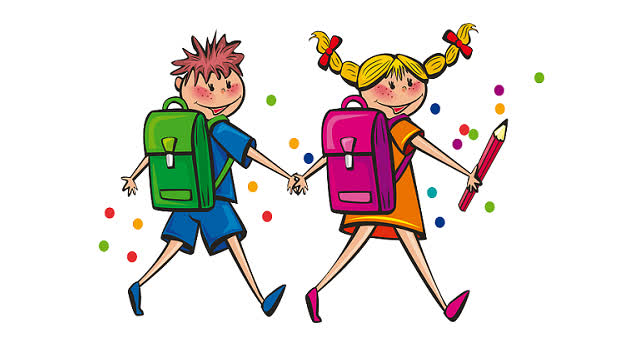                       Ljubljana, 11. 6.  2020VABILO NA 1. RODITELJSKI SESTANEKSPOŠTOVANI STARŠI BODOČIH PRVOŠOLČKOV!Vabimo vas na prvi roditeljski sestanek, ki bo v četrtek, 18. 6. 2020, ob 17.00 uri v šolski avli.Na sestanek pridite brez otrok, s seboj imejte zaščitno masko.     Dnevni red:Nagovor ravnatelja Andreja Krumpaka.Kratko predavanje svetovalne delavke Majde Bauman Jančar.Predstavitev delavcev šole.Organizacija dela v šolskem letu 2020/2021 (oddelki, šolske potrebščine, jutranje varstvo, podaljšano bivanje, prevoz, prehrana, neobvezni izbirni predmet angleščina, prvi šolski dan).Ravnatelj: Andrej Krumpak		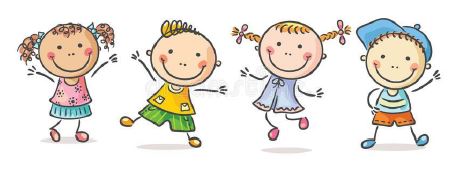 